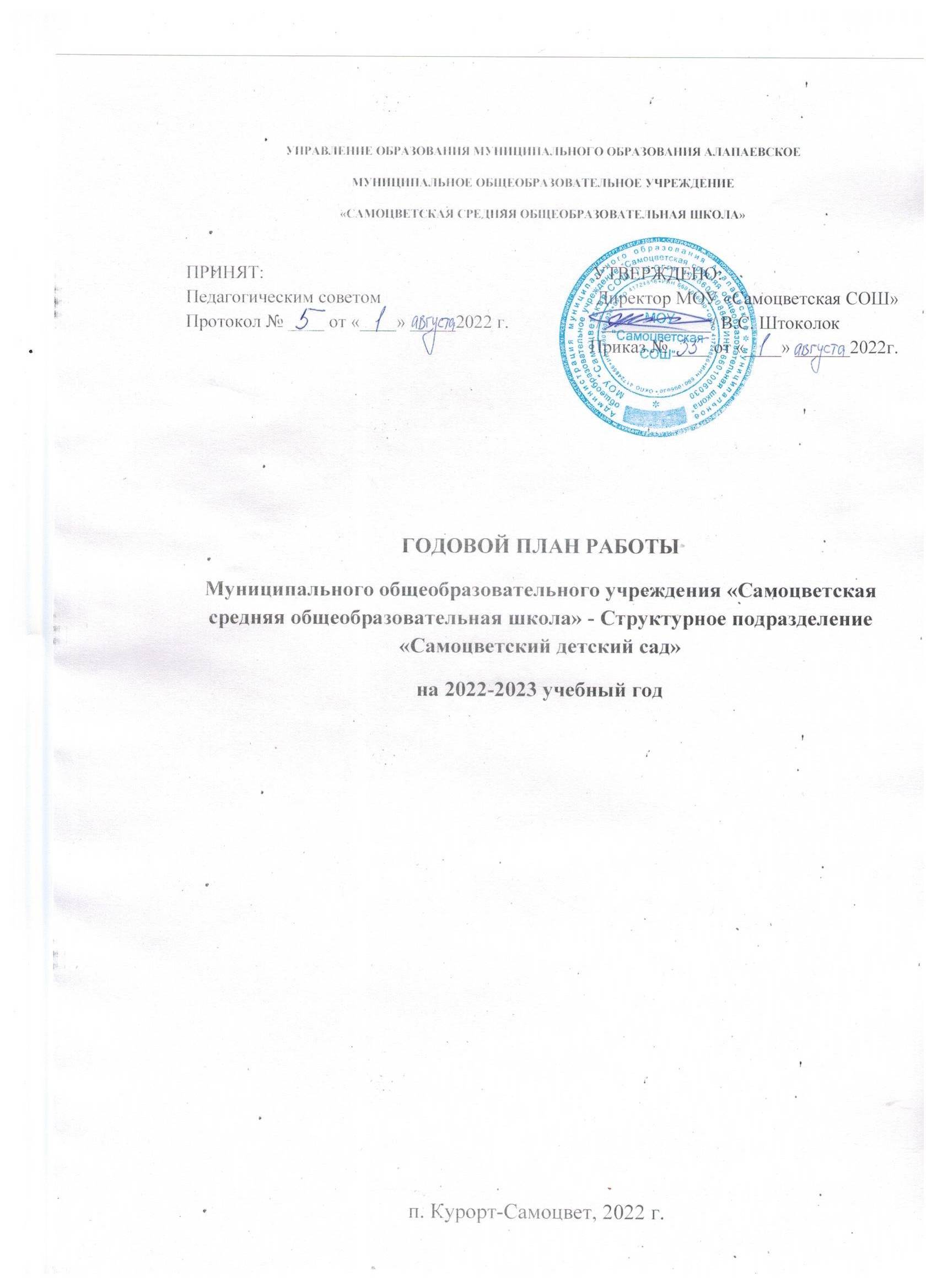 УПРАВЛЕНИЕ ОБРАЗОВАНИЯ МУНИЦИПАЛЬНОГО ОБРАЗОВАНИЯ АЛАПАЕВСКОЕМУНИЦИПАЛЬНОЕ ОБЩЕОБРАЗОВАТЕЛЬНОЕ УЧРЕЖДЕНИЕ«САМОЦВЕТСКАЯ СРЕДНЯЯ ОБЩЕОБРАЗОВАТЕЛЬНАЯ ШКОЛА»ПРИНЯТ:                                                                        УТВЕРЖДЕНО:Педагогическим советом                                               Директор МОУ «Самоцветская СОШ»Протокол № ____ от «____» _____2022 г.                   /____________/ В.С. ШтоколокПриказ № ____ от «____» ______2022г.ГОДОВОЙ ПЛАН РАБОТЫМуниципального общеобразовательного учреждения «Самоцветская средняя общеобразовательная школа» - Структурное подразделение «Самоцветский детский сад»на 2022-2023 учебный годп. Курорт-Самоцвет, 2022 г.Содержание 1. Сведения об учреждении.2. Аналитическая справка по результатам образовательной деятельности ОУ в 2021- 2022 учебном году. 3. Участие педагогов и воспитанников в профессиональных и творческих конкурсах разного уровня в 2021-2022 учебном году.4. Цель и задачи ОУ на 2022 – 2023 учебный год. 5. Комплектование групп педагогическими кадрами на 2022-2023 учебный год.6. Педагогические советы. 7. Консультации для воспитателей. 8. Открытые просмотры методических мероприятий. 9. Выставки совместного творчества педагогов, воспитателей и родителей (законных представителей) воспитанников. 10. Смотры, смотры-конкурсы ОУ. 11. Методическое сопровождение педагогов, работа методического кабинета. 12. Психолого-медико-педагогические консилиумы. 13. Оперативный контроль. 14. Медико-педагогический контроль. 15. Тематический контроль. ПРИЛОЖЕНИЯ1. Расписание непрерывной образовательной деятельности на 2022-2023 учебный год. 2. Режим дня для воспитанников на 2022-2023 учебный год. 3. Учебный план ОУ «Самоцветский детский сад» на 2022-2023 учебный год. 4. Календарный учебный график на 2022-2023 учебный год. 5. Комплексно-тематическое планирование на 2022-2023 учебный год. 6. План ОУ «Самоцветский детский сад» по профилактике детского дорожно-транспортного травматизма на 2022 год. 7. План мероприятий по противопожарной безопасности на 2022 год. 8. План работы по профилактике детского травматизма на 2022 годСведения об учреждении.Полное наименование учреждения: Муниципальное общеобразовательное учреждение «Самоцветская средняя общеобразовательная школа» - Структурное подразделение «Самоцветский детский сад»Сокращённое наименование учреждения: МОУ «Самоцветская СОШ». Юридический адрес:624640, Свердловская область, Алапаевский р-н, п. Курорт –Самоцвет, ул. Центральная, 15Фактический адрес:624640, Свердловская область, Алапаевский р-н, п. Курорт –Самоцвет, ул. Центральная, 14Контакты: телефон:8(34346)71596Учредитель: Муниципальное образование Алапаевскоеe – mail:S4611314@yandex.ruДиректор: Василий Сергеевич ШтоколокМуниципальное общеобразовательное учреждение «Самоцветская средняя общеобразовательная школа» - Структурное подразделение «Самоцветский детский сад» (далее – ОУ «Самоцветский детский сад») функционирует в здании, расположенном по адресу: 624640, Свердловская область, Алапаевский р-н, п. Курорт –Самоцвет, ул. Центральная, 14ОУ «Самоцветский детский сад» является структурным подразделением МОУ «Самоцветская СОШ». Образовательная деятельность в МОУ «Самоцветская СОШ» осуществляется на основании лицензии,серия 66 №001781, рег. №15282 выдана Министерством общего и профессионального образования Свердловской области от 20.10.2011г.- бессрочнона право оказывать образовательные услуги по реализации образовательных программ по видам образования, по уровням образования, по видам дополнительного образования, указанным в приложении к настоящей лицензии. Режим работы учреждения: ОУ «Самоцветский детский сад» функционирует в режиме дня с 9 – часовым пребыванием детей с 07.30 до 16.30 часов и пятидневной рабочей недели, исключая выходные и праздничные дни. ОУ «Самоцветский детский сад» обеспечивает воспитание, обучение и развитие, а также присмотр и уход детей в возрасте от 1 года до 7 лет. Количество возрастных групп: 3. Группы для детей раннего возраста от 1года до 3 лет. Младше-средняя группа для детей от 3лет до 5 лет.Старше-подготовительная для детей от 5 лет до 7 лет.ОУ «Самоцветский детский сад» расположено в поселке Курорт-Самоцвет. Вблизи учреждения находится МОУ «Самоцветская СОШ».Образовательная деятельность ОУ «Самоцветский детский сад» осуществляется в соответствии с основной образовательной программой – образовательной программой дошкольного образования с использованием учебно-методического комплекта программы дошкольного образования «От рождения до школы» под редакцией Н.Е. Вераксы, Т.С. Комаровой, М.А. Васильевой.Дошкольное образование направлено на формирование общей культуры, развитие физических, интеллектуальных, нравственных, эстетических и личностных качеств, формирование предпосылок учебной деятельности, сохранение и укрепление здоровья детей.Аналитическая справка по результатам образовательной деятельности ОУ в 2021- 2022 учебном году.Руководствуясь нормативно-правовыми документами в сфере образования цель деятельности в 2021-2021 году: создание благоприятных условий для полноценного проживания ребенком дошкольного детства, формирование основ базовой культуры личности, сохранения, укрепления здоровья, а также воспитания таких качеств, как патриотизм, активная жизненная позиция, уважение к традиционным ценностям.Укомплектованность кадрами на 01.09.2021 гСведения об образовании и аттестации педагогических кадровВО –высшее образование; Ссп- среднее специальное; ВКК –высшая квалификационная категория; 1КК – первая квалификационная категория.Комплектование педагогов по группам на 01.09.2021гСведения о педагогах, аттестовавшихся в 2021-2022 годуВ дошкольном учреждении имеются следующие помещения: - 4 группыС февраля 2022 г. одна группа переоборудована в Лего-студию и тренажерный зал- спортивный зал, совмещенный с музыкальным залом; - кабинеты: методический кабинет, кабинет завхоза, кабинет учителя-логопеда; - пищеблок; - прачечная; - складские и технические помещения.Материально-техническое обеспечение образовательного процесса отвечает современным требованиям, в ОУ используются: интерактивная доска – 1 шт., ноутбук – 1 шт., принтеры – 2 шт., мультимедийный проектор – 1 шт., локальная сеть подключения к сети Интернет.В ОУ имеется библиотечный фонд детской и методической литературы, который удовлетворяет потребности по обеспечению литературой образовательного процесса, организации самостоятельной деятельности ребенка и совместной деятельности педагога и детей.Для осуществления задач по физическому и художественно-эстетическому развитию в здании ОУ имеется спортивный зал, совмещенный с музыкальным,тренажерный зал на территории расположена спортивная площадка.Для организации питания воспитанников ОУ располагает собственным пищеблоком, имеющим производственный цех, что позволяет обеспечить полноценное питание. В дошкольном учреждении организовано 3-х разовое питание, которое соответствует требованиям СанПиНСанПиН1.2.3685-21,СП 2.4.3648-20удовлетворяет физиологические потребности детей в основных пищевых веществах и энергии. Развивающая среда в дошкольном учреждении построена с учетом развития детей в разных видах деятельности, что способствует качественному освоению воспитанниками основной образовательной программы–образовательной программы дошкольного образования.Организация и расположение предметов развивающей предметно-пространственной среды в группах осуществляется педагогами рационально, удобно для детей, что способствует эмоциональному благополучию каждого ребенка, создает у него чувство защищенности, способствует его интересам.Игровой материал периодически меняется, систематически пополняется в зависимости от возрастных особенностей детей и с учетом индивидуальных склонностей и интересов. Расположение мебели, игрового оборудования отвечает требованиям техники безопасности, санитарным и гигиеническим нормам, принципам функционального комфорта, что обеспечивает ребенку свободный доступ к любому виду деятельности: двигательной, игровой, продуктивной, коммуникативной, трудовой, познавательно-исследовательской, музыкально-художественной, чтения художественной литературы. На территории расположены прогулочные участки, оснащенные спортивным и игровым оборудованием. Территория озеленена. Имеется спортивный участок. Для повышения эффективности работы детского сада была проведена работа по улучшению материально-технического состояния учреждения.Обеспечение условий безопасности в учреждении регулировалось локальными нормативно-правовыми документами. Основными направлениями деятельности администрации по обеспечению безопасности в детском саду является: - пожарная безопасность - антитеррористическая безопасность - обеспечение выполнения санитарно-гигиенических требований.Соблюдаются требования к содержанию эвакуационных выходов.Для обеспечения безопасности детей здания учреждения оборудованы тревожной кнопкой (КТС), что позволяет своевременно и оперативно вызвать наряд охраны в случае чрезвычайной ситуации (ЧС), установлены камеры внешнего видео наблюдения.В соответствии с требованиями законодательства по охране труда систематически проводятся разного вида инструктажи: вводный (при поступлении), первичный (с вновь поступившими), повторный, что позволяет персоналу владеть знаниями по охране труда, правилами пожарной безопасности, действиям в чрезвычайных ситуациях.В каждом групповом, служебном, вспомогательном помещении, кабинетах, залах имеются планы эвакуации, назначены ответственные лица за безопасность.В 2021-2022 учебном году педагогический коллектив решал следующие задачи: - обеспечить эмоциональное благополучие и своевременное всестороннее развитие каждого ребенка; - создать в группах атмосферы гуманного и доброжелательного отношения ко всем воспитанникам, что позволяет растить их общительными, добрыми, любознательными, инициативными, стремящимися к самостоятельности и творчеству; - использовать разнообразные виды детской деятельности, их интеграция в целях повышения эффективности воспитательно- образовательного процесса; - творческая организация воспитательно-образовательного процесса; - вариативность использования образовательного материала, позволяющая развивать творчество в соответствии с интересами и наклонностями каждого ребенка; - уважать результаты детского творчества; - соблюдать единство подходов к воспитанию детей в условиях дошкольного образовательного учреждения и семьи. Образовательный процесс в детском организован в соответствии с Федеральным государственным образовательным стандартом дошкольного образования, основной ОП и программы дошкольного образования «От рождения до школы».     Осуществляется по следующим направлениям развития и образования воспитанников (далее – образовательные области): - социально-коммуникативное развитие; - познавательное развитие; - речевое развитие; - художественно-эстетическое развитие; - физическое развитие.       Игра является основной формой работы с детьми дошкольного возраста и ведущим видом деятельности. Образовательный процесс строится с учётом принципов интеграции и комплексно – тематического планирования. Календарно-тематическое, перспективное планирование позволяет реализовать содержание образования через совместную со взрослым и самостоятельную деятельность детей. Годовой календарный учебный график, режим дня, расписание непрерывной образовательной деятельности соответствуют установленным требованиям. Педагогами дошкольного учреждения разработаны рабочие программы.      В дошкольном учреждении созданы благоприятные условия для развития у детей конструктивной деятельности. (создана Лего-студия).Медико-социальные условия         В дошкольном учреждении созданы оптимальные условия для охраны и укрепления здоровья детей, их физического и психического развития: - питание осуществляется в соответствии с нормативными документами; -введена витаминизация третьего блюда; -разработаны технологические карты на все блюда, используемые в меню; - родители информируются об оздоровительной работе; - администрацией разработана система охраны труда и техники безопасности, включающая в себя правовые, социально-экономические, организационно-технические, санитарно-гигиенические мероприятия.В дошкольном учреждении разработано десяти – дневное меню, имеются технологические карты приготовления блюд. В течение периода адаптации воспитатель осуществляет индивидуальный подход к каждому ребенку. С родителями воспитанников проводится санитарно-просветительская работа. На каждого ребенка оформляется лист адаптации, в конце периода выводится степень адаптации.Взаимодействие с семьями воспитанниковВзаимоотношения между МОУ «Самоцветская СОШ» - Структурное подразделение «Самоцветский детский сад» и родителями (законными представителями) регулируются договором, включающим в себя взаимные права, обязанности и ответственность сторон, возникающие в процессе воспитания, обучения, развития и оздоровления детей, длительность пребывания ребенка в ОУ, а также расчет размера платы, взимаемой с родителей (законных представителей) за содержание ребенка в ОУ, производится в соответствии с законодательством Российской Федерации.В оформлении помещений дошкольного учреждения используются информационные стенды для родителей, тематические выставки детских и совместно с взрослыми выполненных творческих работ, памятки для родителей, информационные папки, выпускаются буклеты и др.3. Участие педагогов и воспитанников в профессиональных и творческих конкурсах в 2021-2022 учебном году Педагоги принимали участие в муниципальных, региональных и всероссийских конкурсах и методических мероприятиях:3.1. Курсы повышения квалификации в 2021-2022 учебном году 4.Цель и задачи работы ОУ на 2022-2023 учебный год: Цель: создание благоприятных условий для полноценного проживания ребенком дошкольного детства,воспитание гармонично развитой и социально ответственной личности на основе духовно-нравственных ценностей, исторических и национально-культурных традиций, обеспечение безопасности жизнедеятельности дошкольника.     Задачи: 1. Реализовать рабочую программу воспитания ОУ. 2. Обеспечить поддержку детской инициативы в познании окружающего мира. 3. Воспитывать интерес к разным видам детской деятельности, поддерживая эмоциональное состояние и физическое благополучие. 4. Мотивировать педагогов на повышение уровня своей профессиональной деятельности и социального статуса педагога. 5. Совершенствовать работу по взаимодействию ДОУ и семьи по повышению психолого-педагогической компетентности родителей (законных представителей) воспитанников. 6. Совершенствовать работу ОУ по взаимодействию и сотрудничеству с социальными партнёрами для обеспечения всестороннего развития детей дошкольного возраста. 5. Комплектование групп педагогическими кадрами на 2021-2022 учебный год. Таким образом, укомплектованность педагогическими кадрами в МАДОУ на начало учебного года:Педагогические работники: 6Воспитатели – 4 Учитель-логопед – 1 Педагог дополнительного образования – 1 Инструктор по физкультуре  Музыкальный руководитель  Все педагоги имеют специальное педагогическое образование или профессиональную подготовку. На 01.09.2022 года вакансия инструктор по физической культуре, музыкальный руководитель.6.Педагогические советы7.Консультации для воспитателей8.Открытые просмотры методических мероприятий9. Выставки совместного творчества педагогов, воспитанников и родителей (законных представителей) ОУ10.Смотры, смотры-конкурсы ОУ11.Методическое сопровождение педагогов, работа методического кабинета12.Оперативный контроль14. Медико-педагогический контроль.15.Тематический контроль№п/пДолжность1Воспитатель52Логопед-дефектолог13Музыкальный руководитель04Инструктор по физической культуре1Итого:7№п/пДолжностьВОСспВКК1КК1Воспитатель14112Логопед-дефектолог113Музыкальный руководитель4Инструктор по физической культуре1Итого2512№п/пВозрастная группаФИО воспитателя и специалистов1Группа раннего возрастаЕмашева Марина Михайловна2Младшая Мельникова Ольга Николаевна3Средняя Капитонова Светлана Юрьевна4Старше-подготовительная Зайцева Оксана Радиславовна5Логопед-дефектологВедерникова Елена Николаевна6Инструктор по физической культуреШупранов Валерий Радионович7Подменный воспитательЩербина Ольга Анатольевна№п/пФИОДолжностьИмеющаяся ККЗаявленная и присвоенная КК1Зайцева Оксана РадиславовнаВоспитательБез категорииПервая2Ведерникова Елена НиколаевнаЛогопед-дефектологПерваПерваяФ.И.О. ребенка, возрастФ. И. О. руководителяНазвание Уровень мероприятияДатаДостижениеПетров Герман, 5 лет Ельцов Григорий, 5 летКудряшова Изабелла 5 летЩербина О.А.Конкурс поделок «Осенние фантазии»МуниципальныйОктябрь 2021ДипломIII место,Дипломы участниковКовригин Трофим Филипович 4г.Мельникова О. Н.Природа вокруг насрегиональныйВсероссийское издание Слово педагога19.10.21Диплом 1 местоВоситанники подготовительной группыЗайцева О. Р.Творческий фестиваль День мамочки моейВсероссийское СМИ Фактор роста28.11.2021Диплом об участииКудряшова Изабелла 5 летМикрюкова АнжеликаКапитонова С.Ю.Ведерникова Е. Н.Конкурс чтецов «Моя семья»МуниципальныйДекабрь 2021Сертификаты участникаМикрюкова Анжелика 5 летСередина Алиса Сергеевна 5летЗайцева О.Р.Конкурс поделок «Новогодний калейдоскоп»МуниципальныйДекабрь 2021Ковригина София Андреевна, 5летЗайцева О.Р.Конкурсная работа ЕлочкаВсерос. конкурс для детей и молодежи страна талантов г. Москва06.01.2022Диплом участникЧепуштанов Павел Николаевич, 5 летЗайцева О.Р.Конкурсная работа Новогодняя ЕлочкаВсерос конкурс для детей и молодежи страна талантов г. Москва06.01.2022Диплом участникаФ. И. О. педагогаНазваниеДатаУровень мероприятияФормат очно/дистанц./онлайнРезультатВедерникова Е. Н.Актуальные вопросы физиологического развития детей и подростков. Рекомендации по взаимодействию педагогам и  специалистамОлимпиада Развитие речи21.04.202216.03.2022Муниципальное методическое объединение психолого-педагогической поддержки ДОО МО АлапаевскоеВсероссийский проект для воспитателей ДОУ Воспитателю.руочноонлайнСертификатДиплом 1 местоМельникова О. Н. Значение игры для ребенка дошкольного возраста19.10.2021Всероссийское издание Слово педагогазаочноДиплом участникаЗайцева О. Р.Всероссийский конкурс творческих работ Осенняя мастерская-2021Всероссийская олимпиада руководителей и педагогов дошкольных образовательных организаций Экологическое воспитание детей в соответствии с ФГОС ДООлимпиада Экология16.11.202108.02.202214.03.2022Сайт Талант педагогаЦентр информационных технологий и методического обеспечения РазвитиеВсероссийский проект для воспитателей ДОУ Воспитателю.рузаочноонлайнонлайнДиплом куратораДиплом участникаДиплом 1 местоЗайцева О. Р.Конкурс За мужчинноминация вокальное творчество15.03.2022Мук коптеловское клубное объединение заочноДиплом лауреата 3 степениЕмашева М. М. Щербина О. А.Всероссийская олимпиада руководителей и педагогов дошкольных образовательных организаций Экологическое воспитание детей в соответствии с ФГОС ДООлимпиада ЭкологияЦентр информационных технологий и методического обеспечения РазвитиеВсероссийский проект для воспитателей ДОУ Воспитателю.руонлайнДиплом участника Диплом 1 местоНазвание курсов (16 часов и более часов)Название курсов (16 часов и более часов)Название образовательной организации, проводящей курсы, ее местонахождение (город)Реквизиты документа (дата, №)Реквизиты документа (дата, №)Реквизиты документа (дата, №)Щербина Ольга Анатольевна – зам. директора по УВРЩербина Ольга Анатольевна – зам. директора по УВРЩербина Ольга Анатольевна – зам. директора по УВРЩербина Ольга Анатольевна – зам. директора по УВРЩербина Ольга Анатольевна – зам. директора по УВРЩербина Ольга Анатольевна – зам. директора по УВРОценка качества дошкольного образования на основе процедур МКДО и ВСОКО, 72 чОрганизация дополнительного образования детей в условиях дошкольной образовательной организации 556 чОценка качества дошкольного образования на основе процедур МКДО и ВСОКО, 72 чОрганизация дополнительного образования детей в условиях дошкольной образовательной организации 556 чЦентр онлайн-обучения Всероссийского форума «Педагоги России: инновации в образовании» г. ЕкатеринбургАНО ДПО Институт дистанционного обученияг. НижневартовскУдостоверение о повышении квалификации 661634020321Серия 66Л01Номер 0006774Дата выдачи 11 марта 2022 гДиплом о профессиональной переподготовке 860400010024регистрационный номер 1595Дата выдачи 03 марта 2022 гУдостоверение о повышении квалификации 661634020321Серия 66Л01Номер 0006774Дата выдачи 11 марта 2022 гДиплом о профессиональной переподготовке 860400010024регистрационный номер 1595Дата выдачи 03 марта 2022 гУдостоверение о повышении квалификации 661634020321Серия 66Л01Номер 0006774Дата выдачи 11 марта 2022 гДиплом о профессиональной переподготовке 860400010024регистрационный номер 1595Дата выдачи 03 марта 2022 гЕмашева Марина Михайловна – воспитательЕмашева Марина Михайловна – воспитательЕмашева Марина Михайловна – воспитательЕмашева Марина Михайловна – воспитательЕмашева Марина Михайловна – воспитательЕмашева Марина Михайловна – воспитательИспользование развивающих игр и технологий в ДОО в соответствии с ФГОС 36 чИспользование развивающих игр и технологий в ДОО в соответствии с ФГОС 36 чЦентр онлайн-обучения Всероссийского форума «Педагоги России: инновации в образовании» г. ЕкатеринбургУдостоверение о повышении квалификации от 21.01.2022 г.661634028266Удостоверение о повышении квалификации от 21.01.2022 г.661634028266Удостоверение о повышении квалификации от 21.01.2022 г.661634028266Ведерникова Елена Николаевна – логопед дефектологВедерникова Елена Николаевна – логопед дефектологВедерникова Елена Николаевна – логопед дефектологВедерникова Елена Николаевна – логопед дефектологВедерникова Елена Николаевна – логопед дефектологВедерникова Елена Николаевна – логопед дефектологОценка качества дошкольного образования на основе процедур МКДО и ВСОКО 72 чОценка качества дошкольного образования на основе процедур МКДО и ВСОКО 72 чЦентр онлайн-обучения Всероссийского форума «Педагоги России: инновации в образовании» г. ЕкатеринбургУдостоверение о повышении квалификации 661634022317Серия 66Л01 номер 0006774Выдан 25 марта 2022 гУдостоверение о повышении квалификации 661634022317Серия 66Л01 номер 0006774Выдан 25 марта 2022 гУдостоверение о повышении квалификации 661634022317Серия 66Л01 номер 0006774Выдан 25 марта 2022 гОценка качества дошкольного образования на основе процедур МКДО и ВСОКО 72 чОценка качества дошкольного образования на основе процедур МКДО и ВСОКО 72 чМельникова Ольга Николаевна – воспитательМельникова Ольга Николаевна – воспитательМельникова Ольга Николаевна – воспитательМельникова Ольга Николаевна – воспитательМельникова Ольга Николаевна – воспитательМельникова Ольга Николаевна – воспитательОценка качества дошкольного образования на основе процедур МКДО и ВСОКО 72 чОценка качества дошкольного образования на основе процедур МКДО и ВСОКО 72 чЦентр онлайн-обучения Всероссийского форума «Педагоги России: инновации в образовании» г. ЕкатеринбургДиплом февральДиплом февральДиплом февральОценка качества дошкольного образования на основе процедур МКДО и ВСОКО 72 чОценка качества дошкольного образования на основе процедур МКДО и ВСОКО 72 чКапитонова Светлана Юрьевна – воспитательКапитонова Светлана Юрьевна – воспитательКапитонова Светлана Юрьевна – воспитательКапитонова Светлана Юрьевна – воспитательКапитонова Светлана Юрьевна – воспитательКапитонова Светлана Юрьевна – воспитательЗайцева Оксана Радиславовна - воспитательЗайцева Оксана Радиславовна - воспитательЗайцева Оксана Радиславовна - воспитательЗайцева Оксана Радиславовна - воспитательЗайцева Оксана Радиславовна - воспитательЗайцева Оксана Радиславовна - воспитатель№п/пВозрастная группаФ.И. О. педагогаКвалификационная категория1Группа раннего возрастаЕмашеваМарина Михайловнанет2Младше-среднего возрастаМельникова Ольга НиколаевнаВысшая3Старше-подготовительного возрастаЗайцева Оксана РадиславовнаПервая 4 Подменный воспитательКапитонова Светлана Юрьевнанет5Логопед-дефектологВедерниковаЕлена НиколаевнаПервая 6Педагог дополнительного образованияЩербина Ольга АнатольевнаПервая 7Инструктор по физической культуре8Музыкальный руководитель№п/пСодержание работыСрокОтветственный1Установочный педсовет: - готовность ОУ к новому учебному году, комплектование групп педагогами; - утверждение рабочей программы воспитания; - Рассмотрение и утверждение годового плана работы с приложениями на 2022-2023 учебный год.АвгустДиректор МОУ, зам. директора по УВР2Педагогический совет № 2Тема: «Здоровьесберегающая среда в детском саду как модель образовательного пространства в формировании здорового образа жизни, сохранения и укрепления здоровья детей»1.Государственные программы по организации работы по здоровью и здоровому образу жизни детей и их родителей, современные формы работы с семьей.2.Анализ состояния здоровья воспитанников.3.Утренняя гимнастика ка средство оздоровления и физического воспитания дошкольников.НоябрьДиректор МОУ, зам. директора по УВР3Педагогический совет № 3 Тема: «Речевое развитие дошкольников в условиях реализации образовательной программы ДОУ» Повестка: 1.Речевое развитие дошкольника в соответствии с ФГОС дошкольного возраста 2.Результаты анкетирования родителей «Любимая книга для ребенка».3.Результаты смотра книжных уголков в группах.4.Решение кроссворда «Работа по развитию речи дошкольника в режиме дня»ФевральДиректор МОУ, зам. директора по УВР4Малый педсовет 1. Обсуждение и принятие отчета по результатам самообследования ОУ за 2022-2023 год. 2. Комплексно-тематическое планирование на летний период. 3. Особенности организации и проведения оздоровительных мероприятий. 4. Охрана труда и техника безопасности при организации досуговой деятельности с воспитанниками. АпрельДиректор МОУ, зам. директора по УВР5Педагогический совет № 5 Тема: Итоги реализации годового плана за 2022-2023 учебный год Повестка: 1.Особенности организации образовательной деятельности в учебном году. 2.Участие воспитанников и педагогов ОУ в конкурсах и мероприятиях разного уровня. 3.Анализ работы по повышению профессионального мастерства педагогов. 4.Психологическая готовность воспитанников подготовительных групп к школьному обучению. 5.Уровень физической подготовленности воспитанников ОУ. 6.Комплектование педагогических работников на 2023-2024 учебный год.МайДиректор МОУ, зам. директора по УВР№п/пСодержание работыСрокОтветственный1Модернизация развивающей предметно-пространственной среды МАДОУ в соответствии с ФГОС ДО сентябрьЗаместитель директора по УВР2Портфолио педагога. Систематизация материалов.СентябрьЗаместитель директора по УВР3Проектная деятельность при планировании образовательной деятельности с воспитанниками ФевральЗаместитель директора по УВР4Подготовка аналитического отчёта педагогами по итогам учебного года» АпрельЗаместитель директора по УВР№ п/пСодержаниеСрокОтветственный1Непрерывная образовательная деятельность по освоению воспитанниками образовательной программы дошкольного образованияДекабрь (темат контроль) Май (темат контроль) В течение учебного года в соответствии с НОДВоспитатели и специалисты ОУ2Публичная презентация реализованных педагогических проектовНоябрь АпрельВоспитатели Специалисты3Итоговое мероприятие по реализации педагогического проектаПо истечении срока реализации педагогического проектаВоспитатели и специалисты ОУ4№п/пНазваниеСроки проведенияОтветственные1«Краски осени» поделки из природного материала и овощей ОктябрьВоспитатели групп2Выставка детского рисунка «Золотая осень» (в группах), коллективных групповых работ - в музыкальном залеОктябрьВоспитатели групп3Выставка детских работ, посвящённая Дню материНоябрьВоспитатели групп4Выставка совместного творчества «Зимняя сказка» - в фойе ДОУЯнварьВоспитатели, родители5«Слава – Защитникам!!!» стенгазеты, коллажиФевральВоспитатели, родители6«В этот день, весной согретый, все цветы, улыбки – ВАМ» рисование, аппликацияМартВоспитатели7Акции «Цветочная фантазия», «Посади цветокМайВоспитатели, родители№п/Содержание работыСрокОтметка о выполнении1Смотр готовности групп и помещений ОУ к новому учебному годуСентябрь2Смотр физкультурных центров в группахОктябрь3Конкурс рисунков «Огонь-друг, огонь-враг»Октябрь4Конкурс чтецов, посвящённый Дню МатериНоябрь5Смотр игрового оборудования в группах по соблюдению техники безопасности1 раз в квартал6Смотр игровых площадок и территории МОУ по соблюдению техники безопасности1 раз в квартал7Смотр конкурс «Царство зимушкизимы» - территория + группаДекабрь8Смотр-конкурс «Огород на окне»Апрель№п/пМероприятияОтметка о выполнении1Организация и проведение заседаний педагогических советов, педчасов, консультаций и семинаров2Обзор новинок методической литературы. Интернет-ресурсы, сайты для педагоговМетодическая помощь педагогам в оформлении и ведении рабочей документации, паспорта группы3Оказание методической помощи при организации и проведении итоговых мероприятий по педагогическим проектам, освоению воспитанниками основной образовательной программы дошкольного образования4Анализ деятельности педагогического коллектива по итогам учебного года, выполнение мероприятий годового плана работы, помощь педагогам в подготовке аналитических материалов по итогам учебного года5Анализ удовлетворённости родителями (законными представителями) условиями пребывания дошкольников в ОУ6Анализ работы педагогов по темам самообразования7Подготовка плана работы учреждения на летний период8Подготовка годового плана работы ОУ на следующий учебный год9Оборудование и оснащение методического кабинета интерактивным оборудованием, учебно-методической продукцией и библиотечным фондом в соответствии с реализуемой образовательной программой дошкольного образования№п/пСодержаниеСрокОтветственный1Соблюдение режима дняежедневноЗам. директора по УВР2Охрана жизни и здоровья воспитанниковежедневноЗам. директора по УВР3Подготовка педагога к непрерывной образовательной деятельности1 раз в неделюЗам. директора по УВР4Непрерывная образовательная деятельность в соответствии с расписаниемежедневноЗам. директора по УВР5Режим проветривания помещенийежедневноЗам. директора по УВРвоспитатели6Температурный режимежедневноЗам. директора по УВРВоспитатели7Соблюдение графика выдачи пищи на пищеблокеежедневноЗам. директора по УВР8Утренняя гимнастикаежедневноЗам. директора по УВР9Формирование культурно-гигиенических навыковежедневноЗам. директора по УВР10Паспорт группы. Документация педагога1 раз в кварталДиректор МОУ, зам. директора по УВР11Наличие планов образовательной деятельность1 раз в месяц12Развивающая предметно-пространственная среда групп в соответствии с комплексно-тематическим планированием и ФГОС ДО1 раз в кварталДиректор МОУ, зам. директора по УВР13Контроль за организацией питаниявоспитанников:- соблюдение натуральных норм питания;- закладка продуктов, качество приготовления пищи;- сроки хранения и своевременное использование скоропортящихся продуктов;- температурный режим хранения продуктов в холодильниках;-маркировка посуды, оборудования на пищеблоке и в группах;- норма выхода блюд;-санитарное состояние пищеблока, групп, склада для хранения продуктов;-соблюдение правил личнойгигиены сотрудниками;- соблюдение графика выдачи пищи, организация приёма пищи на группах;- оформление заявки на продукты питания.ежедневноеженедельноДиректор, завхоз, кладовщик, старший повар, зам. директора по УВР№ п/пСодержаниеСрокОтветственный1Мероприятия по адаптации воспитанников группы раннего возрастаВ соответствии с приказом о зачислениивоспитатели2Мероприятия по адаптации воспитанников, зачисленных в ОУВ соответствии с приказом о зачислениивоспитатели3Рейд по проверке санитарного состояния групп и помещений ОУ1 раз в неделюзавхоз4Анализ заболеваемостиДекабрь майЗам. директора по УВР5Анализ детей по группам здоровьяСентябрь Январь МайЗам. директора по УВ, инструктор по физической культуре№ п/пСодержаниеСрокиОтветственный1Оптимизация развивающей предметно-пространственной среды в группах с учётом возрастных особенностей детей и комплексно-тематического планированиясентябрьДиректор МОУ, зам. директора по УВР2Документация педагога. Содержание и наполняемость микропедкабинета в группеОктябрьзам. директора по УВР3Организация питания воспитанников1 раз в кварталДиректор МОУ, зам. директора по УВР, диетсестра4Реализация основной образовательной программы дошкольного образованияДекабрь Март МайДиректор МОУ, зам. директора по УВР5Готовность МАДОУ к летней оздоровительной кампанииМайДиректор МОУ, зам. директора по УВР, завхоз